«Мир через красоту народных традиций. Широкая Масленица»проект по социальному направлениюдля детей с ОВЗ.В дошкольном возрасте формируются глубокие чувства любви и привязанности к своей культуре, к своему народу, к своей земле. Знание истории своего народа, родной культуры, участие в народных праздниках, духовно обогащают ребенка, воспитывают гордость за свой народ, поддерживает интерес к его истории и культуре.Ключевая роль дошкольного воспитания заключается в создании условий для формирования гармоничной, духовно богатой, физически здоровой, развитой личности, обладающей эстетическим сознанием, задатками художественной культуры, творческими способностями к индивидуальному самовыражению через различные формы творческой деятельности.Идеей создания проекта послужило желание помочь ребенку – дошкольнику с ОВЗ в социализации с ориентацией на общечеловеческие ценности посредством народной культуры.Участники проекта:    Дети с ОВЗ, родители, учитель-дефектолог, учитель-логопед, воспитатель, музыкальный руководитель.Срок проекта:    Долгосрочный.Цель проекта:   Приобщение дошкольников к истокам русской народной культуры, развитие у них творческих способностей, интереса к совместной деятельности.Задачи:Познакомить с русским народным праздником Масленицей, его историей, обычаями;Использовать в активной речи детей русский фольклор;Познакомить с правилами и научить играть в русские народные игры;Развивать мелкую моторику, творческие способности;Воспитывать гражданско-патриотические чувства к традициям и обычаям своего народа.В основу проекта легли следующие принципы:Учет возрастных особенностей детей при отборе содержания, темы, задач воспитания и обучения.Обеспечение эмоционально – психологического комфорта для детей.Принцип доступности и занимательности материала (работа с тестом, бисером, тканью и пр.)Принцип сотрудничества взрослого с детьми (игровое общение, индивидуальная работа, различные ситуации).Этапы работы по проекту:Информационный:Подбор методической литературы о масленице, об истории его возникновения, о праздновании этого праздника.Составление плана мероприятий на масленичную неделю.Подбор потешек, закличек, пословиц, алгоритмических упражнений, поговорок о Масленице, о весне. Продуктивный:Совместная деятельность педагога с детьми:Изготовление различных поделок для Ярмарки.Разучивание потешек, пословиц, закличек, алгоритмических упражнений о весне, о Масленице.Разучивание русских народных игр: «Молчанка», «Ручеек», «Гори – гори ясно», «Петушиные бои», «Гуси – лебеди», «Карусель», «Ходит Ваня».Участие в проекте родителей:Подбор природного материала для изготовления чучела.Участие с совместной деятельности с детьми: изготовление бус, кукол оберегов.Организация чаепития «Масленичные посиделки».Деятельность педагогов:Организация мини выставки «Русский народный костюм», «Ярмарка».Оформление папки – ширмы «Широкая Масленица».Оформление афиши «Масленичная неделя».Оформление и подбор атрибутов к сюжетно-ролевой игре «Ярмарка».Разработка конспектов совместной образовательной деятельности (СОД) с интеграцией образовательных областей: «Художественное творчество», «Познание», «Коммуникация», «Физическая культура», «Музыка», «Социализация».Подготовка и проведение развлечения «Приглашаем мам на Масленицу».Результативный:Оформление проекта «Широкая Масленица».Создание атрибутов для игры «Ярмарка».Проведение развлечения «Приглашаем мам на Масленицу».Разработка сценария праздника «Приглашаем мам на Масленицу».Формы организации совместной образовательной деятельности по проекту различны, планируются с учетом пожеланий педагога, согласно ФГТ и задачам образовательной программы ДОУ.Ожидаемый результат:Повышение уровня знаний детей с ОВЗ.Повышение уровня практических умений детей в рисовании, лепке и конструировании.Пополнение методической « копилки» тематическими конспектами совместной образовательной деятельности для детей с ОВЗ, методическими материалами.Приобщение детей к традиции проведения народного праздника через сопереживание и непосредственное участие их, в общем действии.Сюжетно ролевая игра «Ярмарка»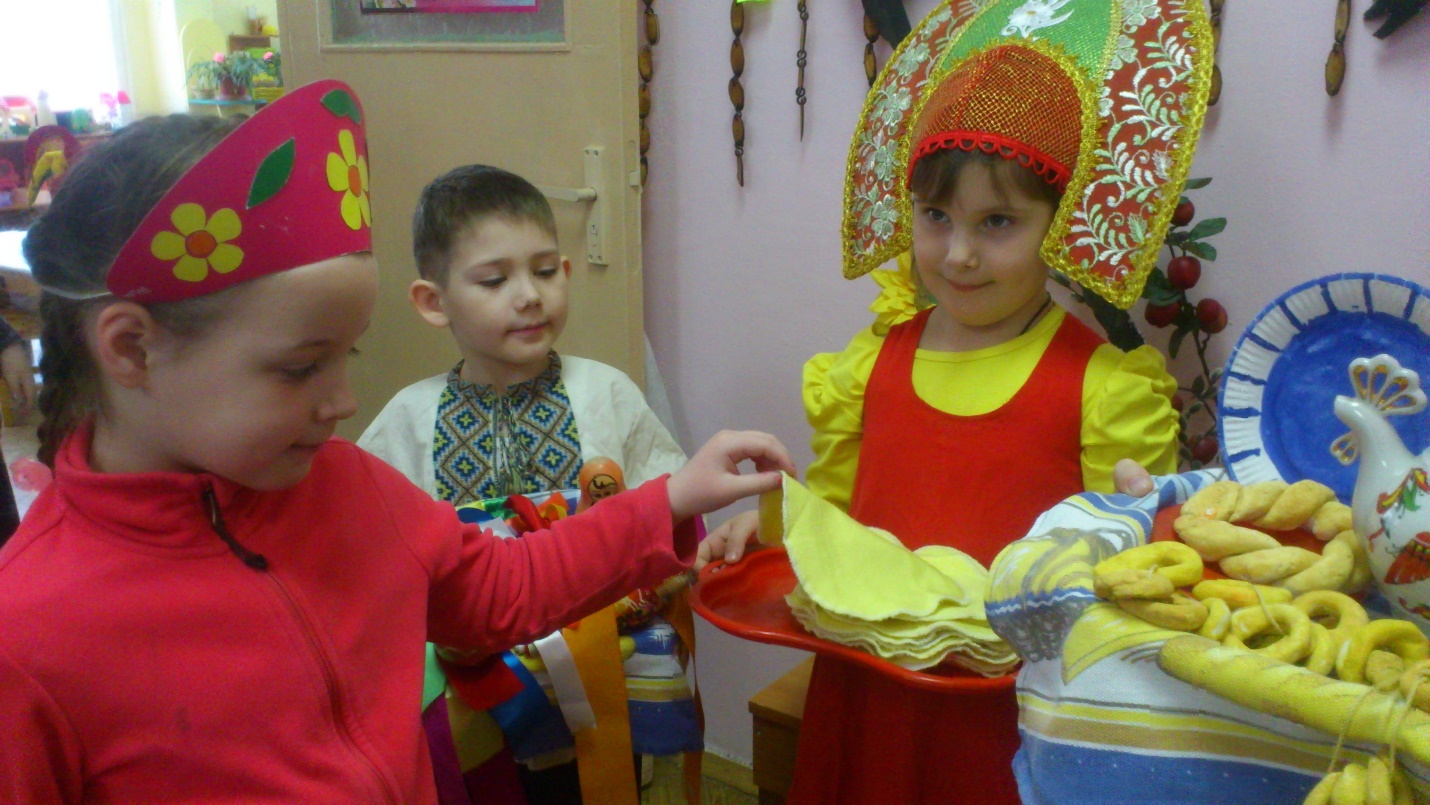 Аппликация «Кокошник для мамы»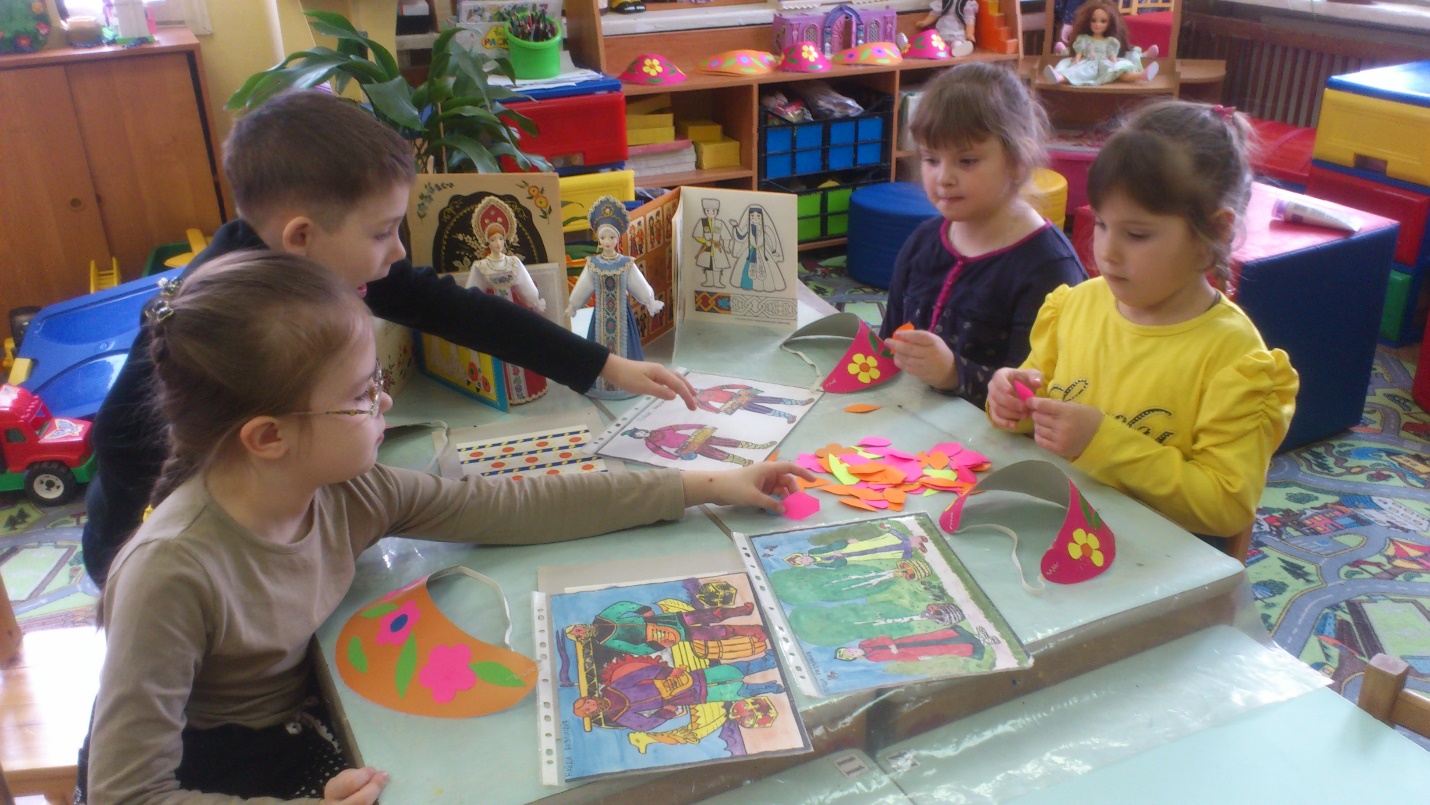 Рисование «Роспись посуды»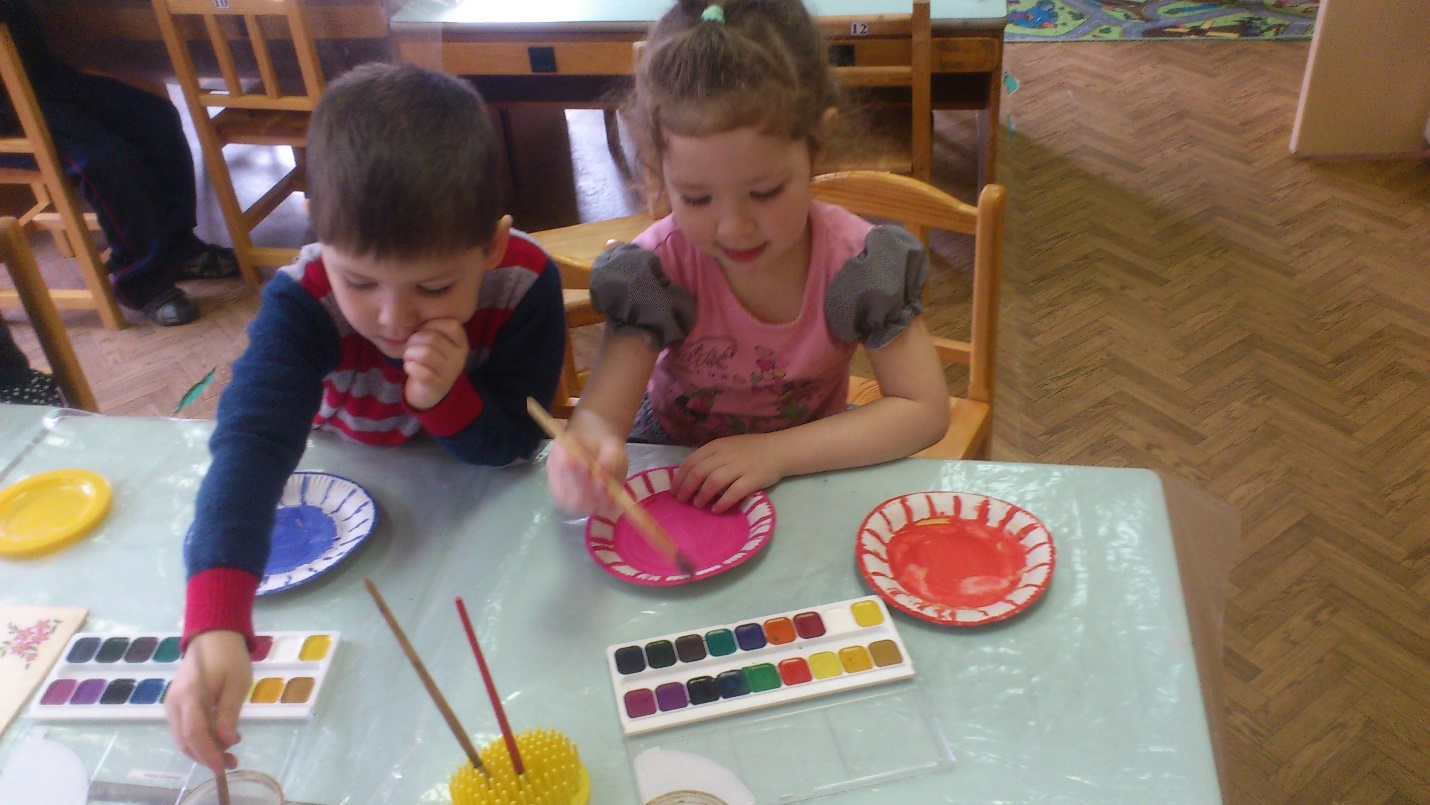 Досуг с родителями «Масленичные посиделки»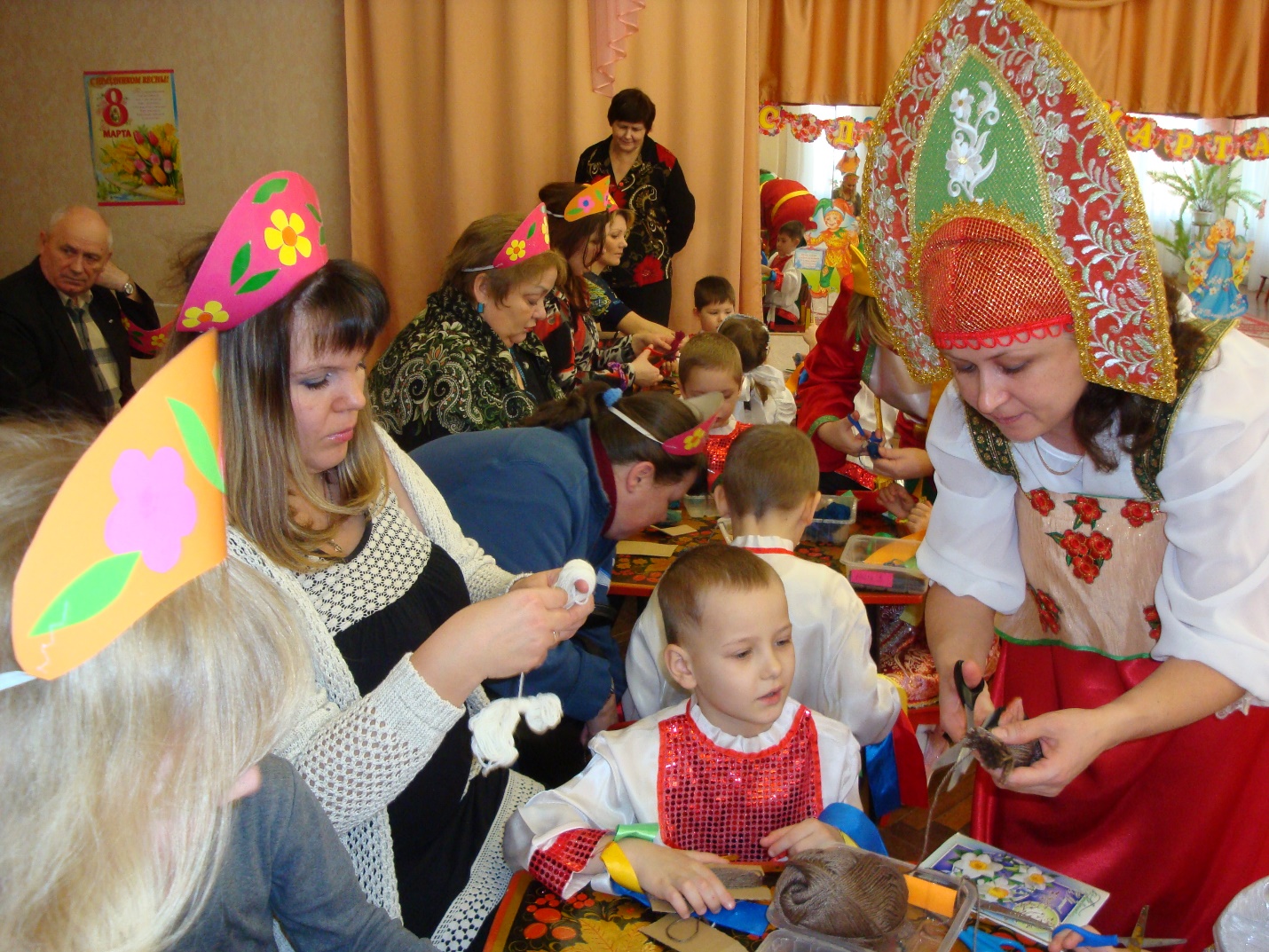 Праздник «Приглашам мам на Масленицу»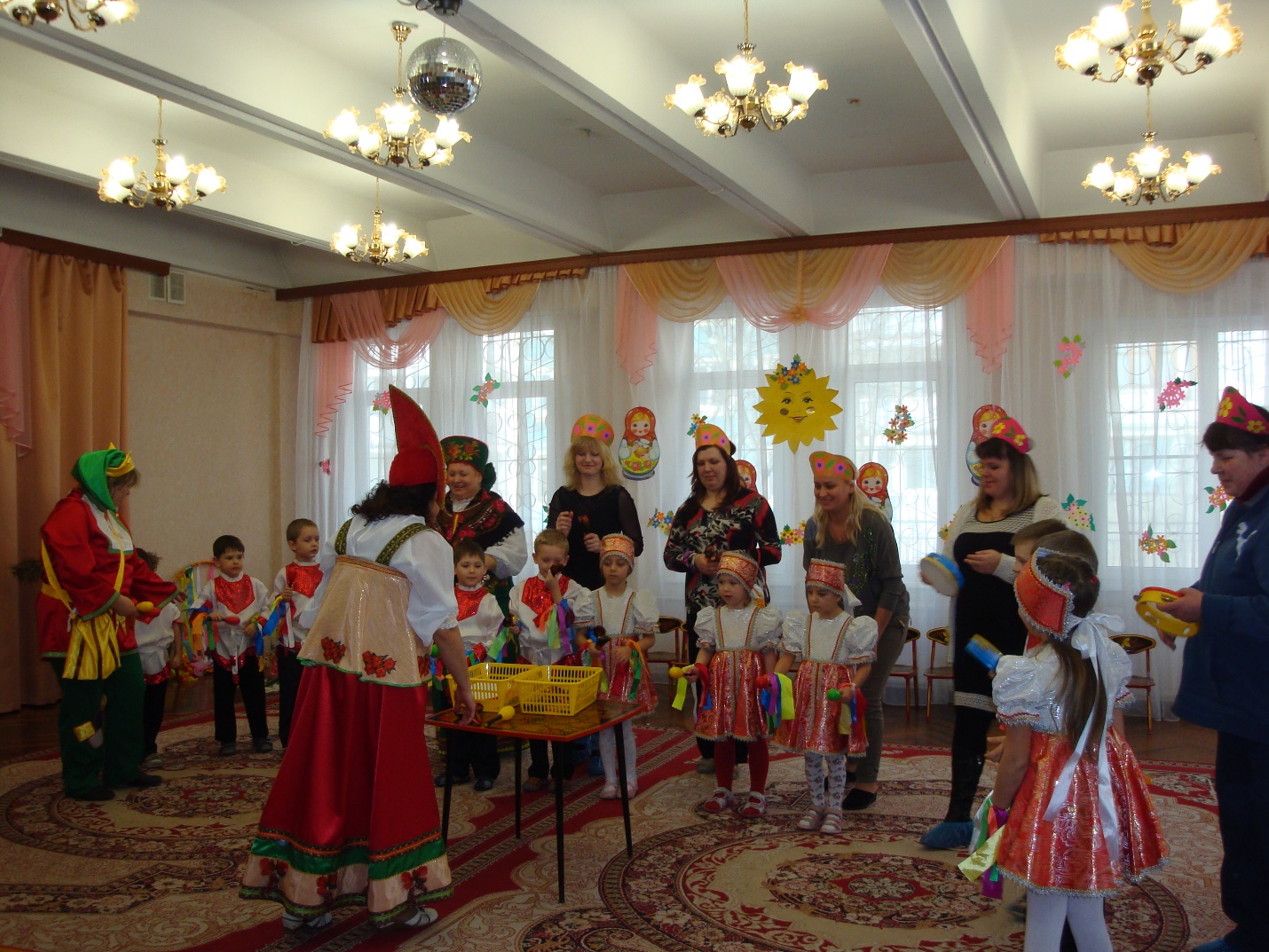 Лепка (тестопластика)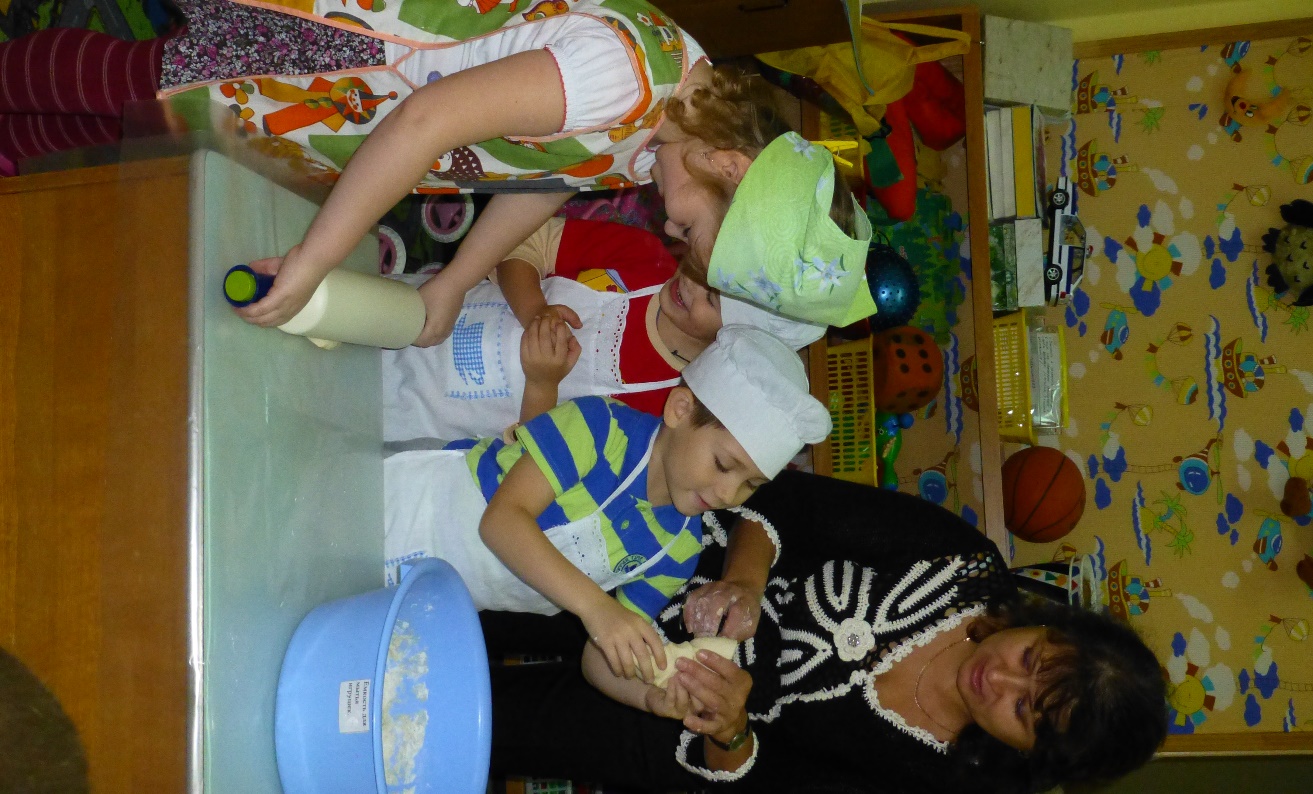 